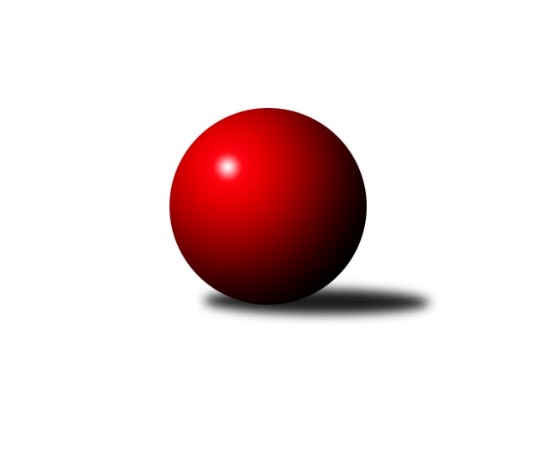 Č.18Ročník 2023/2024	9.3.2024Nejlepšího výkonu v tomto kole: 3489 dosáhlo družstvo: Kuželky Holýšov3. KLM A 2023/2024Výsledky 18. kolaSouhrnný přehled výsledků:Kuželky Holýšov	- Kuželky Aš	8:0	3489:3103	19.5:4.5	9.3.SK Škoda VS Plzeň 	- TJ Teplice Letná	6:2	3308:3278	13.0:11.0	9.3.TJ Sokol Údlice	- KK Slavoj Praha B	6:2	3342:3174	16.0:8.0	9.3.CB Dobřany B	- TJ Elektrárny Kadaň	1:7	3255:3376	7.5:16.5	9.3.Kuželky Jiskra Hazlov 	- TJ Kovohutě Příbram 	6:2	3192:3070	15.0:9.0	9.3.TJ Lokomotiva Ústí n. L. 	- TJ Sokol Duchcov B	2:6	3246:3321	10.5:13.5	9.3.Tabulka družstev:	1.	TJ Teplice Letná	18	13	1	4	91.0 : 53.0 	246.0 : 186.0 	 3313	27	2.	SK Škoda VS Plzeň	18	12	1	5	89.5 : 54.5 	243.0 : 189.0 	 3299	25	3.	TJ Sokol Údlice	18	11	1	6	83.0 : 61.0 	243.5 : 188.5 	 3273	23	4.	Kuželky Jiskra Hazlov	18	10	2	6	86.5 : 57.5 	235.5 : 196.5 	 3284	22	5.	TJ Sokol Duchcov B	18	11	0	7	83.0 : 61.0 	229.5 : 202.5 	 3277	22	6.	Kuželky Holýšov	18	11	0	7	80.5 : 63.5 	232.5 : 199.5 	 3274	22	7.	TJ Elektrárny Kadaň	18	10	1	7	77.0 : 67.0 	223.0 : 209.0 	 3274	21	8.	TJ Lokomotiva Ústí n. L.	19	8	0	11	77.5 : 74.5 	232.0 : 224.0 	 3197	16	9.	KK Slavoj Praha B	18	7	0	11	60.0 : 84.0 	181.0 : 251.0 	 3170	14	10.	TJ Kovohutě Příbram	18	5	2	11	58.5 : 85.5 	197.5 : 234.5 	 3214	12	11.	CB Dobřany B	19	5	1	13	49.0 : 103.0 	189.0 : 267.0 	 3202	11	12.	Kuželky Aš	18	1	1	16	36.5 : 107.5 	163.5 : 268.5 	 3104	3Podrobné výsledky kola:	 Kuželky Holýšov	3489	8:0	3103	Kuželky Aš	Jakub Janouch	180 	 113 	 145 	137	575 	 2:2 	 518 	 126	118 	 132	142	František Mazák ml.	Jan Laksar	138 	 144 	 140 	146	568 	 4:0 	 455 	 110	101 	 129	115	Vladimír Míšanek *1	Tomáš Lukeš	135 	 153 	 141 	152	581 	 3:1 	 564 	 124	143 	 161	136	Jaroslav Solín	Viktor Šlajer	139 	 149 	 134 	139	561 	 3.5:0.5 	 495 	 139	116 	 129	111	František Mazák st.	Martin Šlajer	135 	 129 	 151 	172	587 	 4:0 	 525 	 122	116 	 146	141	Vít Veselý	Jiří Šlajer	158 	 139 	 159 	161	617 	 3:1 	 546 	 138	141 	 138	129	Radek Duhairozhodčí: Pavel Kasalstřídání: *1 od 61. hodu Radovan DuhaiNejlepší výkon utkání: 617 - Jiří Šlajer	 SK Škoda VS Plzeň 	3308	6:2	3278	TJ Teplice Letná	Zdeněk Weigl	129 	 125 	 121 	135	510 	 1.5:2.5 	 522 	 123	139 	 125	135	Jan Hybš	Milan Vicher	128 	 126 	 130 	141	525 	 3:1 	 536 	 159	119 	 123	135	Jan Salajka	Lukáš Jaroš	140 	 138 	 125 	125	528 	 1:3 	 549 	 146	150 	 122	131	Josef Šálek	Jan Vacikar	160 	 152 	 126 	164	602 	 3:1 	 565 	 149	131 	 128	157	Lukáš Hanzlík	Pavel Říhánek	158 	 142 	 140 	130	570 	 2.5:1.5 	 567 	 157	142 	 129	139	Alexandr Trpišovský	Petr Svoboda	142 	 161 	 155 	115	573 	 2:2 	 539 	 147	143 	 113	136	Jan Filiprozhodčí: Karel MajnerNejlepší výkon utkání: 602 - Jan Vacikar	 TJ Sokol Údlice	3342	6:2	3174	KK Slavoj Praha B	Jaroslav Verner	133 	 135 	 139 	145	552 	 3:1 	 555 	 161	125 	 138	131	Jiří Kašpar	Petr Mako	120 	 148 	 118 	125	511 	 1:3 	 558 	 138	143 	 143	134	Josef Dvořák	Oldřich Fadrhons	140 	 159 	 127 	132	558 	 1:3 	 558 	 141	125 	 139	153	Jindřich Valo	Vladimír Hurník	145 	 129 	 129 	135	538 	 4:0 	 488 	 133	111 	 112	132	Karel Balliš	Martin Vršan	160 	 177 	 154 	143	634 	 4:0 	 524 	 110	149 	 134	131	Čeněk Zachař	Stanislav Šmíd ml.	130 	 145 	 143 	131	549 	 3:1 	 491 	 137	119 	 109	126	Jiří Hendrychrozhodčí: Josef Strachoň st.Nejlepší výkon utkání: 634 - Martin Vršan	 CB Dobřany B	3255	1:7	3376	TJ Elektrárny Kadaň	Martin Provazník *1	133 	 120 	 126 	127	506 	 0:4 	 567 	 142	141 	 156	128	Daniel Lukáš	Roman Lipchavský	131 	 140 	 135 	117	523 	 0.5:3.5 	 553 	 143	140 	 139	131	Karel Bučko	Jiří Vícha	145 	 168 	 148 	152	613 	 4:0 	 542 	 133	137 	 136	136	Zdeněk Hošek	Milan Šimek	134 	 131 	 127 	124	516 	 0:4 	 582 	 136	155 	 146	145	Patrik Lojda	Milan Vrabec	140 	 138 	 141 	124	543 	 2:2 	 563 	 139	125 	 146	153	Michal Dvořák	Dominik Novotný	120 	 142 	 161 	131	554 	 1:3 	 569 	 136	156 	 129	148	Marcel Lukášrozhodčí: Jan Koubskýstřídání: *1 od 61. hodu Milan FindejsNejlepší výkon utkání: 613 - Jiří Vícha	 Kuželky Jiskra Hazlov 	3192	6:2	3070	TJ Kovohutě Příbram 	Michal Zoufalý	109 	 103 	 127 	136	475 	 2:2 	 513 	 148	119 	 126	120	Tomáš Číž	Dominik Wittwar	141 	 129 	 138 	136	544 	 2:2 	 545 	 131	139 	 140	135	Josef Hůda	Miroslav Repčík	136 	 136 	 140 	153	565 	 2:2 	 539 	 142	126 	 145	126	Zdeněk Haas	Milan Fanta	139 	 116 	 124 	145	524 	 3:1 	 450 	 102	129 	 97	122	Václav Šefl	David Repčík	149 	 137 	 130 	132	548 	 2:2 	 530 	 127	149 	 115	139	Martin Čistý	Pavel Repčík	126 	 133 	 140 	137	536 	 4:0 	 493 	 115	132 	 132	114	Petr Polákrozhodčí: Norbert SchneiderNejlepší výkon utkání: 565 - Miroslav Repčík	 TJ Lokomotiva Ústí n. L. 	3246	2:6	3321	TJ Sokol Duchcov B	Martin Zahálka st.	134 	 124 	 102 	144	504 	 1:3 	 535 	 143	131 	 118	143	Michal Láska	Josef Málek	152 	 127 	 129 	131	539 	 2:2 	 549 	 142	149 	 134	124	Petr Kubita	Miroslav Wedlich	161 	 140 	 120 	152	573 	 2:2 	 540 	 109	154 	 146	131	Zdeněk Kandl	Tomáš Zahálka	144 	 141 	 128 	134	547 	 3:1 	 515 	 135	116 	 137	127	František Kopecký	Petr Málek	152 	 127 	 144 	143	566 	 1.5:2.5 	 597 	 181	127 	 134	155	Miloš Civín	Tomáš Vrána	135 	 122 	 138 	122	517 	 1:3 	 585 	 144	147 	 130	164	Jiří Zemánekrozhodčí: Josef MatoušekNejlepší výkon utkání: 597 - Miloš CivínPořadí jednotlivců:	jméno hráče	družstvo	celkem	plné	dorážka	chyby	poměr kuž.	Maximum	1.	Dominik Wittwar 	Kuželky Jiskra Hazlov 	574.40	377.0	197.4	2.8	10/10	(639)	2.	Lukáš Hanzlík 	TJ Teplice Letná	573.56	376.0	197.6	3.4	9/10	(601)	3.	Miloš Civín 	TJ Sokol Duchcov B	567.00	368.9	198.1	4.0	8/9	(610)	4.	Vladimír Hurník 	TJ Sokol Údlice	565.29	378.8	186.5	4.1	8/10	(597)	5.	Petr Svoboda 	SK Škoda VS Plzeň 	563.91	381.6	182.3	5.1	8/9	(626)	6.	Petr Kubita 	TJ Sokol Duchcov B	563.80	370.8	193.0	5.3	8/9	(610)	7.	David Hošek 	TJ Kovohutě Příbram 	562.83	373.9	189.0	2.5	8/9	(595)	8.	Milan Vicher 	SK Škoda VS Plzeň 	562.27	368.8	193.5	2.9	9/9	(614)	9.	Patrik Lojda 	TJ Elektrárny Kadaň	559.80	374.7	185.1	3.8	9/10	(604)	10.	Jindřich Valo 	KK Slavoj Praha B	557.21	369.2	188.0	4.1	9/10	(589)	11.	Jan Vacikar 	SK Škoda VS Plzeň 	556.62	373.4	183.2	5.7	9/9	(605)	12.	Pavel Repčík 	Kuželky Jiskra Hazlov 	556.43	378.9	177.5	5.4	9/10	(615)	13.	Martin Šlajer 	Kuželky Holýšov	556.38	379.5	176.9	6.3	9/9	(597)	14.	Josef Šálek 	TJ Teplice Letná	555.15	368.5	186.6	3.0	9/10	(598)	15.	Karel Valeš 	TJ Sokol Údlice	554.73	368.3	186.4	3.9	10/10	(595)	16.	Alexandr Trpišovský 	TJ Teplice Letná	554.28	373.5	180.8	3.5	9/10	(593)	17.	Michael Martínek 	Kuželky Holýšov	554.00	366.3	187.7	6.0	7/9	(616)	18.	Jiří Šlajer 	Kuželky Holýšov	552.56	370.6	181.9	6.9	8/9	(617)	19.	Pavel Říhánek 	SK Škoda VS Plzeň 	552.06	373.6	178.4	5.1	8/9	(595)	20.	Daniel Lukáš 	TJ Elektrárny Kadaň	551.96	373.6	178.4	5.6	9/10	(612)	21.	Karel Bučko 	TJ Elektrárny Kadaň	551.33	370.6	180.7	4.5	10/10	(601)	22.	Radek Duhai 	Kuželky Aš	551.22	373.6	177.7	5.2	9/9	(593)	23.	Miloš Černohorský 	SK Škoda VS Plzeň 	550.98	369.3	181.7	4.5	8/9	(581)	24.	Josef Hůda 	TJ Kovohutě Příbram 	550.79	370.2	180.6	5.3	7/9	(568)	25.	Jan Hybš 	TJ Teplice Letná	550.19	369.6	180.6	5.6	9/10	(598)	26.	Petr Fabian 	TJ Teplice Letná	549.67	376.9	172.8	5.2	8/10	(579)	27.	Michal Dvořák 	TJ Elektrárny Kadaň	549.34	374.2	175.2	5.5	10/10	(607)	28.	Jan Filip 	TJ Teplice Letná	549.21	367.4	181.8	4.9	8/10	(598)	29.	Josef Málek 	TJ Lokomotiva Ústí n. L. 	548.29	368.4	179.9	5.4	9/9	(572)	30.	Zdeněk Haas 	TJ Kovohutě Příbram 	548.11	382.0	166.1	7.6	9/9	(582)	31.	Jan Laksar 	Kuželky Holýšov	547.17	366.5	180.6	4.2	9/9	(589)	32.	Stanislav Šmíd  ml.	TJ Sokol Údlice	547.16	364.9	182.3	3.7	10/10	(591)	33.	Miroslav Repčík 	Kuželky Jiskra Hazlov 	546.67	363.3	183.4	3.7	10/10	(605)	34.	Jan Myslík 	Kuželky Holýšov	546.44	364.8	181.6	5.4	6/9	(624)	35.	Dominik Novotný 	CB Dobřany B	546.34	365.1	181.3	5.6	9/9	(634)	36.	Marcel Lukáš 	TJ Elektrárny Kadaň	546.26	365.6	180.6	5.4	10/10	(582)	37.	Milan Grejtovský 	TJ Lokomotiva Ústí n. L. 	546.24	368.7	177.5	3.3	9/9	(602)	38.	David Repčík 	Kuželky Jiskra Hazlov 	546.03	367.7	178.3	6.3	10/10	(616)	39.	Martin Vršan 	TJ Sokol Údlice	546.02	371.0	175.1	4.6	8/10	(634)	40.	Oldřich Fadrhons 	TJ Sokol Údlice	545.88	368.2	177.7	5.9	8/10	(602)	41.	Luboš Řezáč 	TJ Kovohutě Příbram 	545.49	357.9	187.6	5.0	7/9	(586)	42.	Tomáš Zahálka 	TJ Lokomotiva Ústí n. L. 	544.19	359.8	184.4	5.3	9/9	(587)	43.	Viktor Šlajer 	Kuželky Holýšov	542.55	374.3	168.3	6.3	7/9	(589)	44.	Jiří Vokurka 	TJ Kovohutě Příbram 	542.17	365.2	176.9	5.8	6/9	(578)	45.	Jaroslav Solín 	Kuželky Aš	541.94	375.3	166.6	5.8	8/9	(576)	46.	Milan Findejs 	CB Dobřany B	538.86	365.6	173.3	6.2	8/9	(583)	47.	Jan Koubský 	CB Dobřany B	538.71	361.7	177.0	5.6	9/9	(601)	48.	Zdeněk Kandl 	TJ Sokol Duchcov B	535.49	357.1	178.3	4.1	7/9	(561)	49.	Milan Vrabec 	CB Dobřany B	534.38	365.7	168.7	6.6	8/9	(587)	50.	Jan Salajka 	TJ Teplice Letná	533.60	365.9	167.7	7.0	8/10	(557)	51.	Michal Láska 	TJ Sokol Duchcov B	532.88	368.9	164.0	8.1	8/9	(566)	52.	František Kopecký 	TJ Sokol Duchcov B	531.60	370.1	161.5	6.2	9/9	(598)	53.	Jiří Semelka 	TJ Sokol Duchcov B	529.97	367.9	162.1	8.1	7/9	(591)	54.	Tomáš Lukeš 	Kuželky Holýšov	527.63	365.0	162.6	6.2	8/9	(581)	55.	František Mazák  ml.	Kuželky Aš	526.61	356.6	170.0	6.5	7/9	(566)	56.	Tomáš Vrána 	TJ Lokomotiva Ústí n. L. 	526.48	364.5	162.0	6.4	6/9	(581)	57.	Miroslav Wedlich 	TJ Lokomotiva Ústí n. L. 	525.86	361.4	164.5	8.1	7/9	(584)	58.	Roman Lipchavský 	CB Dobřany B	520.17	357.0	163.1	9.0	8/9	(567)	59.	Čeněk Zachař 	KK Slavoj Praha B	518.24	358.9	159.4	8.8	10/10	(556)	60.	Petr Polák 	TJ Kovohutě Příbram 	516.38	353.4	163.0	8.8	8/9	(574)	61.	František Mazák  st.	Kuželky Aš	514.33	362.8	151.5	10.4	9/9	(551)	62.	Tomáš Číž 	TJ Kovohutě Příbram 	507.39	358.6	148.8	9.8	6/9	(565)	63.	Karel Balliš 	KK Slavoj Praha B	505.88	351.1	154.8	7.5	10/10	(551)	64.	Aleš Král 	KK Slavoj Praha B	501.59	353.2	148.4	8.9	8/10	(570)	65.	Vladimír Míšanek 	Kuželky Aš	479.04	334.9	144.1	13.5	6/9	(549)		Milan Stránský 	TJ Sokol Duchcov B	619.00	401.5	217.5	1.5	2/9	(653)		Evžen Valtr 	KK Slavoj Praha B	589.50	384.8	204.7	2.5	3/10	(596)		Jiří Vícha 	CB Dobřany B	589.42	381.0	208.4	1.7	4/9	(628)		František Rusin 	KK Slavoj Praha B	585.11	377.8	207.3	5.2	3/10	(610)		David Horák 	TJ Sokol Duchcov B	582.63	380.0	202.6	2.0	2/9	(641)		Petr Pavlík 	KK Slavoj Praha B	580.00	385.0	195.0	3.0	1/10	(580)		Josef Dvořák 	KK Slavoj Praha B	579.89	376.8	203.1	3.5	6/10	(610)		Michal Koubek 	KK Slavoj Praha B	577.00	378.5	198.5	2.0	2/10	(593)		Jakub Janouch 	Kuželky Holýšov	575.00	366.0	209.0	11.0	1/9	(575)		Michael Wittwar 	Kuželky Jiskra Hazlov 	574.00	382.0	192.0	5.0	1/10	(574)		Zdeněk Ransdorf 	TJ Sokol Duchcov B	572.00	373.0	199.0	3.0	1/9	(572)		Lukáš Janko 	KK Slavoj Praha B	569.50	368.5	201.0	2.5	1/10	(575)		Jiří Zemánek 	TJ Sokol Duchcov B	565.92	378.8	187.1	2.7	4/9	(585)		Václav Mašek 	Kuželky Aš	565.00	367.0	198.0	6.0	1/9	(565)		Matěj Novák 	TJ Sokol Duchcov B	560.00	362.5	197.5	2.5	2/9	(597)		Eugen Škurla 	TJ Lokomotiva Ústí n. L. 	557.90	383.3	174.6	5.2	2/9	(590)		Martin Provazník 	CB Dobřany B	554.44	374.3	180.1	4.1	3/9	(582)		Jaroslav Verner 	TJ Sokol Údlice	554.13	373.0	181.2	4.0	4/10	(620)		Ondřej Bína 	Kuželky Jiskra Hazlov 	552.87	374.3	178.6	4.8	5/10	(564)		Pavel Repčík 	Kuželky Jiskra Hazlov 	548.33	374.7	173.7	7.0	6/10	(559)		Jiří Müller 	TJ Sokol Duchcov B	545.50	362.5	183.0	7.0	1/9	(553)		Dominik Kopčík 	Kuželky Aš	538.00	376.5	161.5	9.0	2/9	(539)		Vít Veselý 	Kuželky Aš	537.10	366.9	170.2	5.4	3/9	(594)		Petr Málek 	TJ Lokomotiva Ústí n. L. 	536.85	358.7	178.2	4.6	5/9	(573)		Milan Fanta 	Kuželky Jiskra Hazlov 	535.79	364.3	171.5	5.8	4/10	(586)		Jiří Kašpar 	KK Slavoj Praha B	535.50	371.0	164.5	9.0	2/10	(555)		Antonín Onderka 	TJ Elektrárny Kadaň	535.33	370.0	165.3	9.0	1/10	(557)		Zdeněk Rauner 	TJ Lokomotiva Ústí n. L. 	535.00	360.0	175.0	4.0	1/9	(535)		Jiří Šípek 	TJ Lokomotiva Ústí n. L. 	534.33	359.9	174.4	6.6	3/9	(553)		Zdeněk Weigl 	SK Škoda VS Plzeň 	534.25	362.8	171.5	8.5	2/9	(544)		Václav Vieweg 	Kuželky Aš	534.00	369.0	165.0	10.0	1/9	(534)		Zdeněk Hošek 	TJ Elektrárny Kadaň	533.80	362.8	171.0	10.2	5/10	(567)		Michal Tuček 	Kuželky Jiskra Hazlov 	532.00	363.7	168.3	7.3	3/10	(561)		Lukáš Jaroš 	SK Škoda VS Plzeň 	531.75	351.4	180.3	6.4	4/9	(576)		Anton Stašák 	KK Slavoj Praha B	530.00	352.0	178.0	9.0	1/10	(530)		Josef Matoušek 	TJ Lokomotiva Ústí n. L. 	530.00	375.0	155.0	6.0	1/9	(530)		Petr Mako 	TJ Sokol Údlice	528.92	357.7	171.2	8.5	6/10	(607)		Jan Ambra 	TJ Elektrárny Kadaň	525.13	353.4	171.8	9.4	4/10	(550)		Jan Hák 	TJ Sokol Údlice	522.63	364.1	158.5	9.0	4/10	(561)		František Dobiáš 	TJ Sokol Údlice	522.00	361.2	160.8	7.2	5/10	(539)		Karel Uxa 	SK Škoda VS Plzeň 	521.67	366.7	155.0	10.0	3/9	(529)		Petr Sedláček 	KK Slavoj Praha B	521.00	360.5	160.5	7.0	2/10	(533)		Martin Čistý 	TJ Kovohutě Příbram 	520.33	349.0	171.3	6.3	3/9	(530)		Tomáš Rabas 	TJ Teplice Letná	517.00	338.0	179.0	8.0	1/10	(517)		František Zügler 	SK Škoda VS Plzeň 	516.00	355.5	160.5	8.0	2/9	(530)		Jakub Kovářík 	SK Škoda VS Plzeň 	515.26	348.5	166.7	8.4	5/9	(566)		Karel Kratochvíl 	TJ Sokol Duchcov B	515.00	341.0	174.0	7.0	1/9	(515)		Martin Zahálka  st.	TJ Lokomotiva Ústí n. L. 	515.00	359.7	155.3	11.3	1/9	(535)		Petr Dvořák 	TJ Elektrárny Kadaň	514.00	355.4	158.6	10.0	2/10	(546)		Milan Šimek 	CB Dobřany B	512.90	355.5	157.5	9.5	5/9	(566)		Roman Hrdlička 	KK Slavoj Praha B	511.33	358.7	152.7	11.0	3/10	(527)		Miroslav Bubeník 	KK Slavoj Praha B	509.50	358.0	151.5	9.0	1/10	(515)		Daniel Kulhánek 	KK Slavoj Praha B	502.63	349.1	153.5	9.0	2/10	(548)		Karel Stehlík 	Kuželky Aš	501.50	358.0	143.5	10.0	2/9	(505)		Josef Fišer 	CB Dobřany B	501.33	350.7	150.7	11.0	3/9	(539)		Petr Kříž 	TJ Kovohutě Příbram 	496.00	364.0	132.0	10.0	1/9	(496)		Karel Jindra 	SK Škoda VS Plzeň 	495.00	345.0	150.0	11.0	1/9	(495)		Zdeněk Eichler 	CB Dobřany B	494.00	344.0	150.0	12.0	2/9	(524)		Jiří Hendrych 	KK Slavoj Praha B	490.56	351.7	138.8	15.9	6/10	(527)		Radovan Duhai 	Kuželky Aš	488.00	331.0	157.0	10.0	1/9	(488)		Dalibor Dařílek 	TJ Lokomotiva Ústí n. L. 	484.00	335.0	149.0	10.0	1/9	(484)		Michal Zoufalý 	Kuželky Jiskra Hazlov 	475.00	326.0	149.0	6.0	1/10	(475)		Jaroslav Vorlický 	TJ Lokomotiva Ústí n. L. 	470.25	334.3	136.0	12.8	4/9	(483)		Václav Šefl 	TJ Kovohutě Příbram 	469.00	338.5	130.5	15.0	2/9	(488)		Filip Střeska 	Kuželky Jiskra Hazlov 	468.38	331.1	137.3	13.9	4/10	(499)		Vojtěch Mazák 	Kuželky Aš	464.70	329.6	135.1	16.8	5/9	(495)Sportovně technické informace:Starty náhradníků:registrační číslo	jméno a příjmení 	datum startu 	družstvo	číslo startu13603	Michal Zoufalý	09.03.2024	Kuželky Jiskra Hazlov 	1x1256	Jiří Kašpar	09.03.2024	KK Slavoj Praha B	1x20288	Jakub Janouch	09.03.2024	Kuželky Holýšov	1x21794	Václav Šefl	09.03.2024	TJ Kovohutě Příbram 	2x22822	Zdeněk Weigl	09.03.2024	SK Škoda VS Plzeň 	4x11232	Zdeněk Hošek	09.03.2024	TJ Elektrárny Kadaň	5x24810	Vít Veselý	09.03.2024	Kuželky Aš	4x
Hráči dopsaní na soupisku:registrační číslo	jméno a příjmení 	datum startu 	družstvo	Program dalšího kola:19. kolo13.3.2024	st	17:00	Kuželky Aš - CB Dobřany B	16.3.2024	so	10:00	TJ Elektrárny Kadaň - TJ Lokomotiva Ústí n. L. 	16.3.2024	so	10:00	TJ Kovohutě Příbram  - Kuželky Holýšov	16.3.2024	so	12:30	TJ Teplice Letná - Kuželky Jiskra Hazlov 	16.3.2024	so	14:30	TJ Sokol Duchcov B - TJ Sokol Údlice	16.3.2024	so	18:00	KK Slavoj Praha B - SK Škoda VS Plzeň 	Nejlepší šestka kola - absolutněNejlepší šestka kola - absolutněNejlepší šestka kola - absolutněNejlepší šestka kola - absolutněNejlepší šestka kola - dle průměru kuželenNejlepší šestka kola - dle průměru kuželenNejlepší šestka kola - dle průměru kuželenNejlepší šestka kola - dle průměru kuželenNejlepší šestka kola - dle průměru kuželenPočetJménoNázev týmuVýkonPočetJménoNázev týmuPrůměr (%)Výkon3xMartin VršanÚdlice6343xMartin VršanÚdlice114.666342xJiří ŠlajerKK Holýšov6174xJan VacikarŠkoda Plzeň112.266023xJiří VíchaDobřany B6132xJiří ŠlajerKK Holýšov111.876174xJan VacikarŠkoda Plzeň6023xJiří VíchaDobřany B111.556136xMiloš CivínDuchcov B5975xMiloš CivínDuchcov B110.655972xMartin ŠlajerKK Holýšov5871xJiří ZemánekDuchcov B108.42585